บันทึกแนวทางการปฏิบัติที่ดีชื่อผลงาน การจัดการความรู้สำหรับแนวทางการจัดการเรียนรู้แบบผสมผสาน (Blended Learning) ในสถานการณ์ไม่ปกติ1. เจ้าของผลงาน 	งานวิชาการหลักสูตร/งานด้านการจัดการองค์ความรู้ วิทยาลัยเทคโนโลยีและสหวิทยาการ2. สังกัด 		วิทยาลัยเทคโนโลยีและสหวิทยาการ 3. ชุมชนนักปฏิบัติ	ด้านการผลิตบัณฑิต			 ด้านการวิจัย			 ด้านการพัฒนาสมรรถนะการปฏิบัติงาน4. ประเด็นความรู้  	เนื่องจากสถานการณ์การระบาดของโรคติดเชื้อไวรัสโคโรนา 2019 (COVIC-19) ที่มีการแพร่ระบาด ส่งผลให้มหาวิทยาลัยเทคโนโลยีราชมงคลล้านนาประกาศให้มีการเรียนการสอนในรูปแบบออนไลน์ วิทยาลัยเทคโนโลยีและสหวิทยาการ มหาวิทยาลัยเทคโนโลยีราชมงคลล้านนา เป็นสถาบันการศึกษาที่มีเป้าหมายในการผลิตกำลังคนในแต่ละสาขาวิชาให้ตรงตามความต้องการของตลาดแรงงาน ทั้งด้านปริมาณและคุณภาพ โดยมุ่งพัฒนานักศึกษาให้มีคุณภาพ การจัดการเรียนการสอนเน้นการปฏิบัติจริง สามารถจัดการเรียนการสอนได้หลากหลายรูปแบบ ด้วยสถานการณ์ไม่ปกติ วิทยาลัยเทคโนโลยีและสหวิทยาการ จึงมีการจัดการเรียนการสอนแบบผสมผสาน (Blended Learning) ซึ่งเป็นลักษณะของการเรียนผ่านระบบเครือข่ายออนไลน์ (Online) ร่วมกับการเรียนแบบเผชิญหน้า (Face to Face or Onsite) เพื่อให้สอดคล้องกับลักษณะของรายวิชา และเพื่อให้นักศึกษามีความรู้ความสามารถบรรลุตามตามผลลัพธ์การเรียนรู้ของผู้เรียนที่กำหนดในแต่ละรายวิชาของหลักสูตร โดยมีแนวทางในการปฏิบัติที่ดีออกเป็น 4 ขั้นตอนหลักๆคือ 1. ขั้นตอนการออกแบบการเรียนรู้แบบผสมผสาน (Pre-Analysis) 2. ขั้นตอนการออกแบบกิจกรรม ตลอดจนวัสดุการเรียนรู้ (Design of Activity and Resources) 3. ขั้นตอนการจัดการเรียนการสอน (Teaching and Learning) และ 4. ขั้นตอนการประเมินผลการเรียนการสอน (Assessment) 5. ความเป็นมา 	การจัดการเรียนรู้แบบผสมผสาน (Blended learning) คือ กระบวนการเรียนรู้ที่มีการผสมผสานรูปแบบการเรียนรู้ที่หลากหลาย ไม่ว่าจะเป็นการเรียนรู้ที่เกิดขึ้นในห้องเรียน ผสมผสานกับการเรียนรู้นอกห้องเรียนที่ผู้เรียนผู้สอนไม่เผชิญหน้ากัน หรือการใช้แหล่งเรียนรู้ที่มีอยู่หลากหลาย กระบวนการเรียนรู้และกิจกรรมเกิดขึ้นจากยุทธวิธี การเรียนการสอนที่หลากรูปแบบ เป้าหมายอยู่ที่การให้ผู้เรียนบรรลุเป้าหมายการเรียนรู้เป็นสำคัญ จะเห็นได้ว่าการจัดการเรียนการสอนแบบผสมผสาน (Blended Learning) ซึ่งเป็นลักษณะของการเรียนผ่านระบบเครือข่ายออนไลน์ (Online) ร่วมกับการเรียนแบบเผชิญหน้า (Face to Face or Onsite) นั้นจะมีการจัดการเรียนการสอนเฉพาะของตัวเองมีรูปแบบ และการดำเนินการในรูปแบบที่ต่างกันเพราะว่าต่างก็ใช้สื่อและเครื่องมือที่แตกต่างกัน และมีสถานที่ในการเรียนที่แตกต่างกันเพราะมีกลุ่มผู้เรียนที่ต่างกันด้วย แต่อย่างไรก็ตาม การจัดการศึกษาในปัจจุบันได้มีการนำรูปแบบและเทคนิควิธีการสอนเพื่อให้สนองตอบต่อการพัฒนาทรัพยากรมนุษย์และการแข่งขันของประเทศทั้งด้านความก้าวหน้าทางด้านเทคโนโลยี การปรับตัวต่อการกระจายความรู้ การเชื่อมโยงความรู้ด้านต่างๆ ที่เชื่อมถึงกันทั่วโลก อีกทั้งจากสถานการณ์การระบาดของโรคติดเชื้อไวรัสโคโรนา 2019 (COVIC-19) ตั้งแต่ปลายปี พ.ศ. 2562 ทำให้รูปแบบการจัดการเรียนการสอนของผู้เรียนและผู้สอนต้องมีการปรับเปลี่ยนตามสถานการณ์และมาตรการของประเทศนั้นๆ วิทยาลัยเทคโนโลยีและสหวิทยาการ ได้เล็งเห็นความสำคัญของการนำกระบวนการจัดการความรู้มาเป็นเครื่องมือในการหาแนวทางปฏิบัติที่ดีสำหรับการจัดการเรียนการสอนแบบผสมผสาน (Blended Learning) ในสถานการ์ที่ไม่ปกติ ซึ่งเป็นลักษณะของการเรียนผ่านระบบเครือข่ายออนไลน์ (Online) ร่วมกับการเรียนแบบเผชิญหน้า (Face to Face or Onsite) เพื่อเป็นแนวทางในการนำไปปฏิบัติใช้ในการจัดการเรียนการสอนในสถานการณ์ที่ไม่ปกติ รวมทั้งเพื่อให้การจัดการเรียนการสอนเป็นไปตามผลลัพธ์การเรียนรู้ของผู้เรียนที่กำหนดในแต่ละหลักสูตรได้อย่างมีประสิทธิภาพ6. แนวทางการปฏิบัติที่ดี 	วิทยาลัยได้มีการรวบรวม และสังเคราะห์ข้อมูลผ่านการประชุมบุคลากรในแต่ละหลักสูตร ตลอดจนการสืบค้นข้อมูลเพิ่มเติม เพื่อหาแนวทางการปฏิบัติที่ดีในกระบวนการจัดการเรียนแบบผสมผสาน (Blended Learning) ในช่วงสถานการณ์ที่ไม่ปกติ โดยสามารถระบุแนวทางการดำเนินงานออกเป็น 4 ขั้นตอนหลักๆคือ 1. ขั้นตอนการออกแบบการเรียนรู้แบบผสมผสาน (Pre-Analysis) 2. ขั้นตอนการออกแบบกิจกรรม ตลอดจนวัสดุการเรียนรู้ (Design of Activity and Resources) 3. ขั้นตอนการจัดการเรียนการสอน (Teaching and Learning) และ 4. ขั้นตอนการประเมินผลการเรียนการสอน (Assessment) โดยมีรายละเอียดในแต่ละขั้นตอนดังนี้           1. ขั้นตอนการออกแบบการเรียนรู้แบบผสมผสาน (Pre-Analysis)  ได้มีการพิจารณาข้อมูลทั่ว ๆ ไปของรายวิชาในแต่ละหลักสูตร โดยในขั้นตอนนี้ได้มีการวิเคราะห์คุณสมบัติของผู้เรียน มีการกำหนดความรู้ตามหน่วยการเรียนของรายวิชา ตลอดจนวัตถุประสงค์ในการเรียนรู้ในรายวิชา มีการปรับเนื้อหาและวิธีการเรียนตามบริบทของรายวิชาในส่วนของทฤษฎีและปฏิบัติ โดยผลที่ได้จากการวิเคราะห์ในขั้นตอนแรก จะนำไปสู่การขั้นตอนการออกแบบกิจกรรมและวัสดุในขั้นตอนต่อไป  2. ขั้นตอนการออกแบบกิจกรรม ตลอดจนวัสดุการเรียนรู้ (Design of Activity and Resources) ในส่วนของการออกแบบกิจกรรม ได้มีการออกแบบภาพรวมของการเรียนรู้แบบผสมผสาน โดยมีการดำเนินงานดังนี้ 2.1 กำหนดสัดส่วนของการจัดการเรียนการสอนแบบออนไลน์และแบบเรียนแบบเผชิญหน้า (50:50) สำหรับรายวิชาที่เป็นทฤษฎีล้วน และรายวิชาทฤษฎีควบคู่กับการปฏิบัติ ในส่วนของรายวิชาปฏิบัติล้วน ได้ยึดรูปแบบการเรียนการสอนแบบบล็อกคอร์ส (Block Course) แบบเรียนแบบเผชิญหน้า 100% 2.2 การออกแบบกิจกรรมแต่ละหน่วยเรียนประกอบด้วย การกำหนดกิจกรรมที่จะเกิดขึ้นในแต่ละ- กิจกรรมในแต่ละวัตถุประสงค์ในขณะการเรียนแบบออนไลน์ และการเรียนแบบเรียนแบบเผชิญหน้า โดยมีการจัดกลุ่มของรูปแบบกิจกรรมต่างๆที่จะเกิดขึ้นในระหว่างการเรียนออนไลน์ของแต่ละรายวิชา พร้อมทั้งการประเมินผลในแต่ละหน่วยเรียน 2.3 การออกแบบและพัฒนาวัสดุการเรียนรู้ มีการออกแบบและประยุกต์ใช้สื่อการสอนเพื่อให้ผลลัพธ์การเรียนรู้ของผู้เรียนเป็นไปตามที่กำหนด โดยคำนึงถึงความเหมาะสมของสื่อการสอนในแต่ละแบบที่ตอบโจทย์เนื้อหาสาระของแต่ละหน่วยการเรียนรู้ที่กำหนดไว้ในรายวิชา (PowerPoint, Video, Flip classroom, Short note) การปรับปรุงหรือพัฒนาสื่อหากรูปแบบนั้นไม่ตอบโจทย์การเรียนรู้ของผู้เรียน ตลอดจนช่องทางการสื่อสารระหว่างผู้สอนและผู้เรียน (communication channels) ก่อนคาบเรียน (LMS) ระหว่างคาบเรียน (online platform: Google classroom, MS team, Zoom) และหลังคาบเรียน (others: Line, Facebook, chatting room)  	3. ขั้นตอนการจัดการเรียนการสอน (Teaching and Learning) ในการจัดการเรียนการสอนผ่านรูปแบบออนไลน์ มีการประยุกต์ใช้สื่อการสอนและช่องทางออนไลน์ต่างๆ ตามที่ได้มีการระบุไว้ในข้อที่ 2 และในส่วนของการสอนแบบเผชิญหน้า (onsite) เน้นการใช้อุปกรณ์ในห้องเรียนปกติ เช่น กระดานไวท์บอร์ด อุปกรณ์และเครื่องมือในห้องปฏิบัติการต่างๆ ตามรูปแบบรายวิชา โดยเน้นการเรียนการสอนตามวัตถุประสงค์ที่กำหนดไว้ในแต่ละสัปดาห์ และเน้นการทบทวนเนื้อหาในประเด็นการเรียนออนไลน์ที่ผ่านมาเพิ่มเติม โดยในการจัดการเรียนการสอนในรูปแบบออนไลน์ จะมีการบันทึกการสอนในระหว่างการเรียนผ่านระบบออนไลน์ที่เลือกใช้ โดยนักศึกษาสามารถเข้าไปทบทวนได้ในห้องเรียนตามรายวิชาต่างๆ พร้อมทั้งมีการจัดทำสรุปข้อมูลในการเรียนในแต่ละสัปดาห์ (Pre and Post classroom materials) เฉลยแบบฝึกหัด และใบงาน เพื่อให้นักศึกษาสามารถเข้าไปทบทวนหลังคาบเรียน  4. ขั้นตอนการประเมินผลการเรียนการสอน (Assessment) ในขั้นตอนสุดท้ายนี้ เป็นการวิเคราะห์และแก้ไขปัญหาที่เกิดขึ้นเพื่อให้การจัดการเรียนการสอนเป็นไปตามผลลัพธ์การเรียนรู้ของผู้เรียนที่กำหนดในรายวิชา โดยจะมีการประเมินผลตามขั้นตอนการเรียนรู้แบบผสมผสาน การจัดการสอบตามผลลัพธ์การเรียนรู้ของหลักสูตร โดยการประเมินผลกิจกรรมทั้งหมด ผลที่ได้จากขั้นตอนสุดท้าย จะนำไปพิจารณาตรวจปรับกระบวนการออกแบบในแต่ละขั้นที่ผ่านมาทั้งหมด เพื่อให้การเรียนรู้แบบผสมผสานมีประสิทธิภาพและเกิดประสิทธิผลกับผู้เรียนอย่างแท้จริง7. ผลสัมฤทธิ์ 	7.1 ได้แนวทางการจัดการเรียนการสอนแบบผสมผสาน (Blended Learning) ในสถานการ์ที่ไม่ปกติ	7.2 วิทยาลัยฯมีอุปกรณ์ในการสนับสนุนให้บุคลากรมีการจัดการเรียนการผ่านระบบเครือข่าย ออนไลน์	7.3 อาจารย์มีการปรับเปลี่ยนรู้แบบการสอนและใช้สื่อต่างๆเข้ามาช่วยเป็นสื่อการสอน เพื่อสร้างความเข้าใจให้กับนักศึกษา	7.4 ให้นักศึกษานำความรู้ที่ได้จากการเรียนมาทำเป็นผลงานแบบกลุ่ม และสามารถปรับรูปแบบการเรียนรู้ของตนเองตามสถานการณ์ในปัจจุบัน 8. ปัจจัยความสำเร็จ 	8.1 วิทยาลัยฯมีความพร้อมและมีการสนับสนุนให้บุคลากรในสังกัดเข้าอบรมหรือเรียนออนไลน์ในหลักสูตรต่างๆ เพื่อศึกษาวิธีการและนำมาประยุกต์ใช้ในจัดการเรียนการสอน8.2 วิทยาลัยฯมีแนวทางการจัดการเรียนการสอนแบบผสมผสาน (Blended Learning) ในแต่ละหลักสูตร ตามลักษณะและความเหมาะสมของแต่ละรายวิชา โดยได้มีการประเมินลักษณะรายวิชาและวางแผนการจัดตารางเรียนให้มีความเหมาะสมในช่วงการเรียนออนไลน์ และการเข้าเรียนในสภาวะปกติ8.3 วิทยาลัยฯมีแนวทางในการจัดการเรียนการสอนที่เน้นผู้เรียนเป็นสำคัญและมีการสนับสนุนให้ผู้เรียนมีการนำความรู้มาประยุกต์ใช้ในการปฏิบัติงานจริง 9.ปัญหาอุปสรรคและข้อเสนอแนะ แนวทางการพัฒนาต่อไป	9.1 ความพร้อมด้านตัวผู้เรียนนักศึกษาไม่มีสมาธิทำให้ไม่เข้าใจทฤษฎีหรือเนื้อหาที่อาจารย์สอน วิธีแก้ไข อาจารย์ทำสรุปเนื้อหาที่จะสอนให้นักศึกษา และให้นักศึกษาทำความเข้าใจแล้วจดเพิ่มในบางส่วนนักศึกษาไม่มีสมาธิหรือหายไประหว่างเรียน เนื่องจากสภาพแวดล้อม อาจารย์จึงให้นักศึกษาทำกิจกรรมแทนที่จะนั่งฟังอาจารย์สอน โดยการให้นักศึกษาแบ่งกลุ่มและเสนอความคิดเห็นกันในกลุ่ม อาจารย์จะสุ่มเข้าดูแต่ละกลุ่ม หรือให้นักศึกษาทำแบบทดสอบในระหว่างการเรียนโดยไม่แจ้งก่อนการสร้างความเข้าใจในเนื้อหารายวิชาให้กับผู้เรียน โดยให้นักศึกษานำความรู้ที่ได้จากการเรียนมาทำเป็นผลงานแบบกลุ่ม โดยเน้นให้นักศึกษาเสนอแนวคิดหรือการออกแบบแล้วนำเสนอ เพื่อเป็นการตรวจสอบผลลัพธ์การเรียนรู้อีกหนึ่งช่องทาง 9.2 ความพร้อมด้านอุปกรณ์หรือสิ่งสนับสนุนการเรียนรู้ การใช้เครือข่าย หรือระบบอินเทอร์เน็ต เกิดปัญหาด้านสัญญาณในระหว่างการเรียน ดังนั้นจึงควรมีการบันทึกในระหว่างการเรียนการสอนเพื่อให้นักศึกษาสามารถกลับมาทบทวนเนื้อหาในระหว่างเรียนได้ในทุกรายวิชาในรายวิชาที่เป็นวิชาปฏิบัติหรือฝึกฝีมือ นักศึกษาบางคนไม่ค่อยเข้าใจ โดยเฉพาะนักศึกษาที่ไม่มีพื้นฐาน อาจารย์จะจัดส่งวัตถุ/ชิ้นงานจริง ที่จะใช้ประกอบการสอนให้กับนักศึกษา เพื่อให้นักศึกษามีความเข้าใจเพิ่มมากขึ้น9.3 ปัจจัยด้านอื่นๆ เช่น ลักษณะรายวิชา ด้านการบริหารงานของหลักสูตร  รูปแบบหรือแนวทางการประเมินผลการเรียนรู้ที่เหมาะสมกับผลลัพธ์การเรียนรู้ของรายวิชา จากการประเมินผลรูปแบบการเรียนรู้แบบเดิม จำเป็นต้องมีการปรับเปลี่ยนให้มีความหลากหลายรูปแบบมากยิ่งขึ้น เนื่องจากนักศึกษาไม่สามารถปฏิบัติงานได้ตามจริงภายในระยะเวลาที่กำหนดด้วยข้อจำกัดในด้านต่างๆ  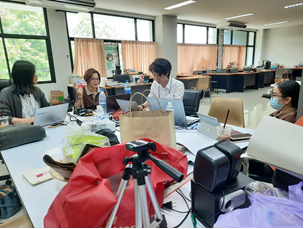 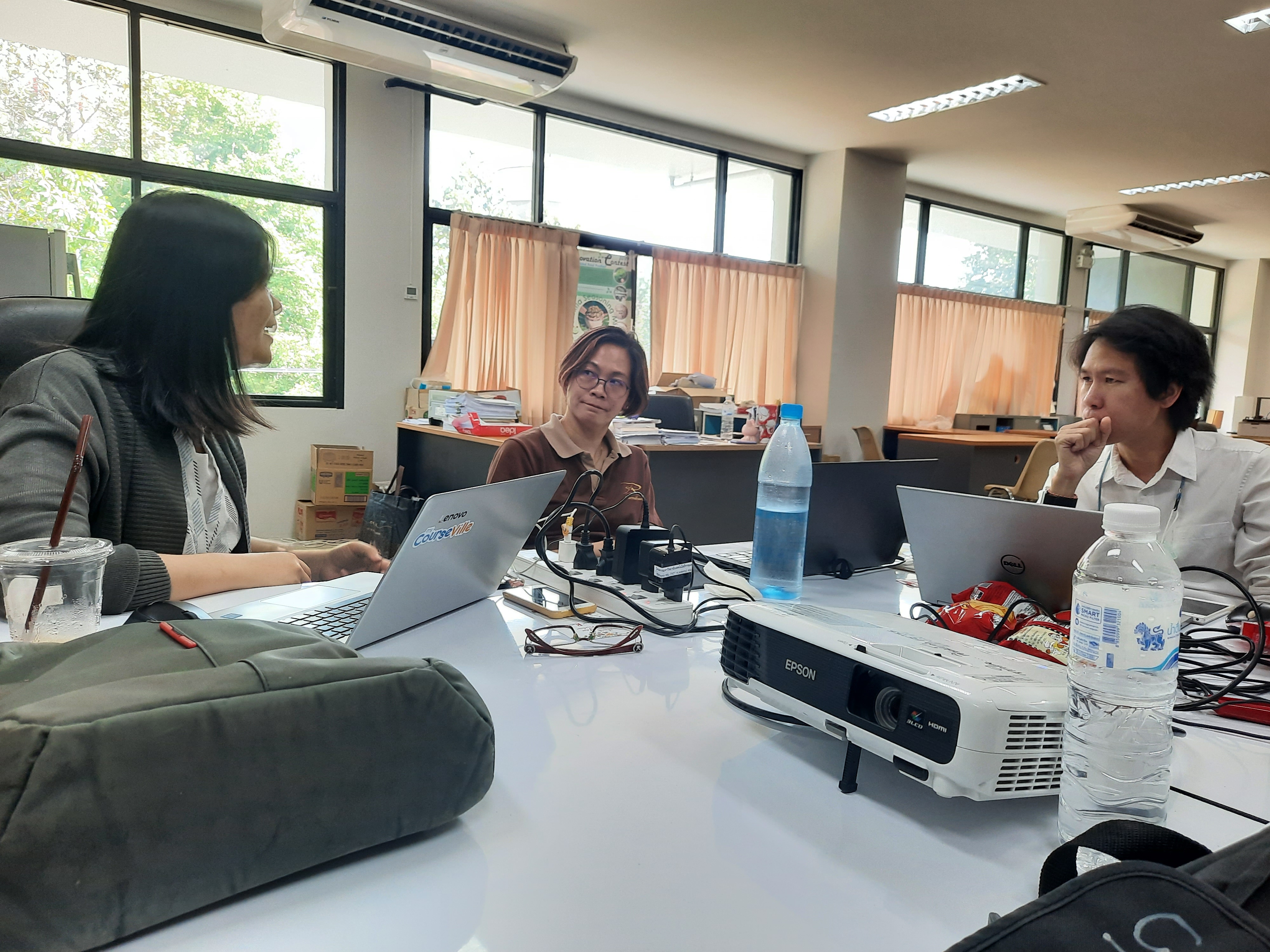 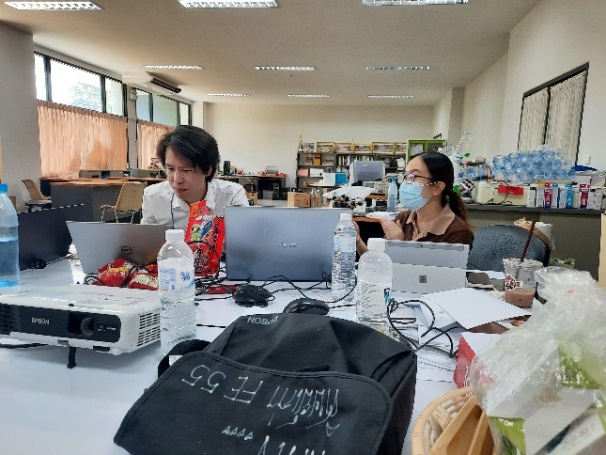 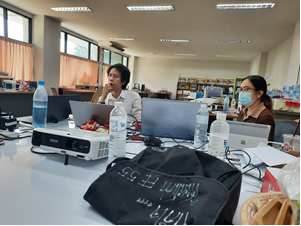 